ALCALDIA MUNICIPAL DE USULUTÁN Verificó la reparación de acceso principal de comunidades de Puerto Parada. Con el objetivo de beneficiar a los habitantes del sector.Fecha de ejecución: 25 de junio de 2020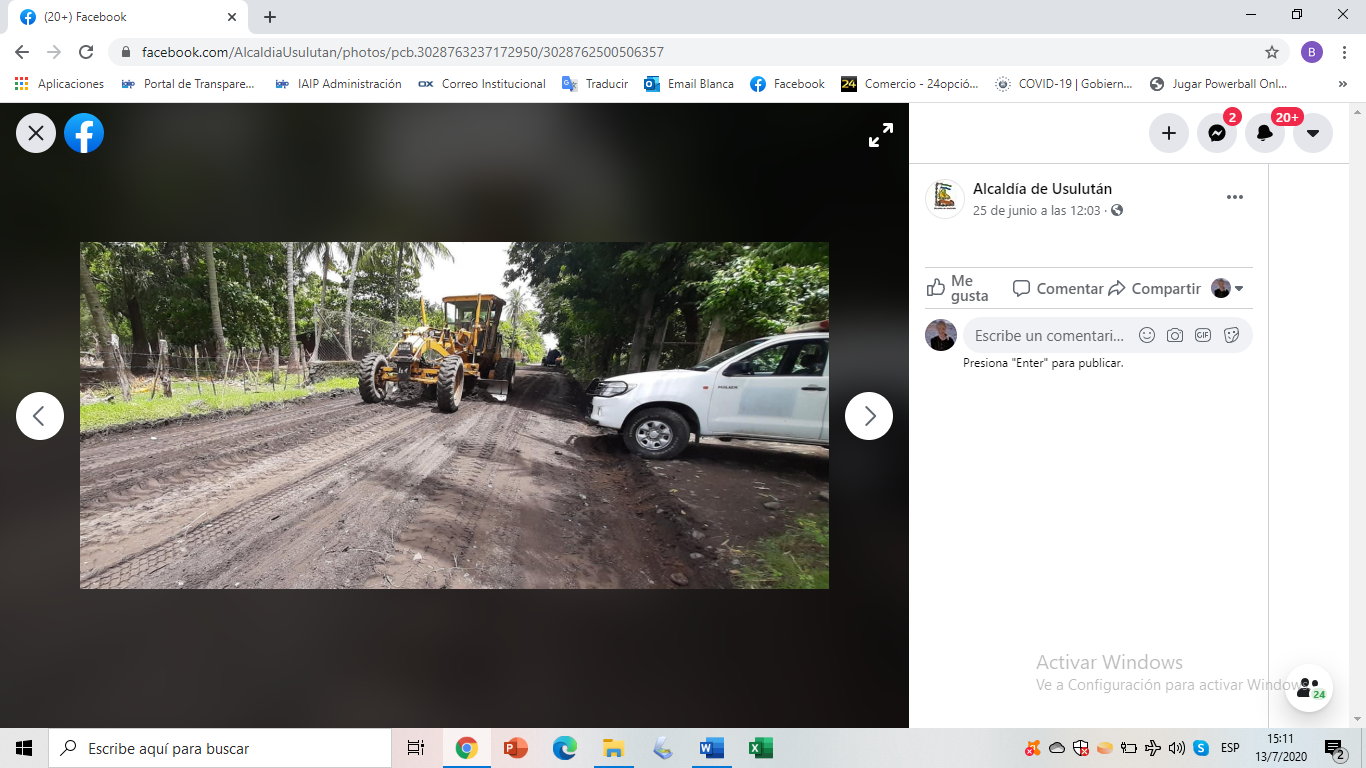 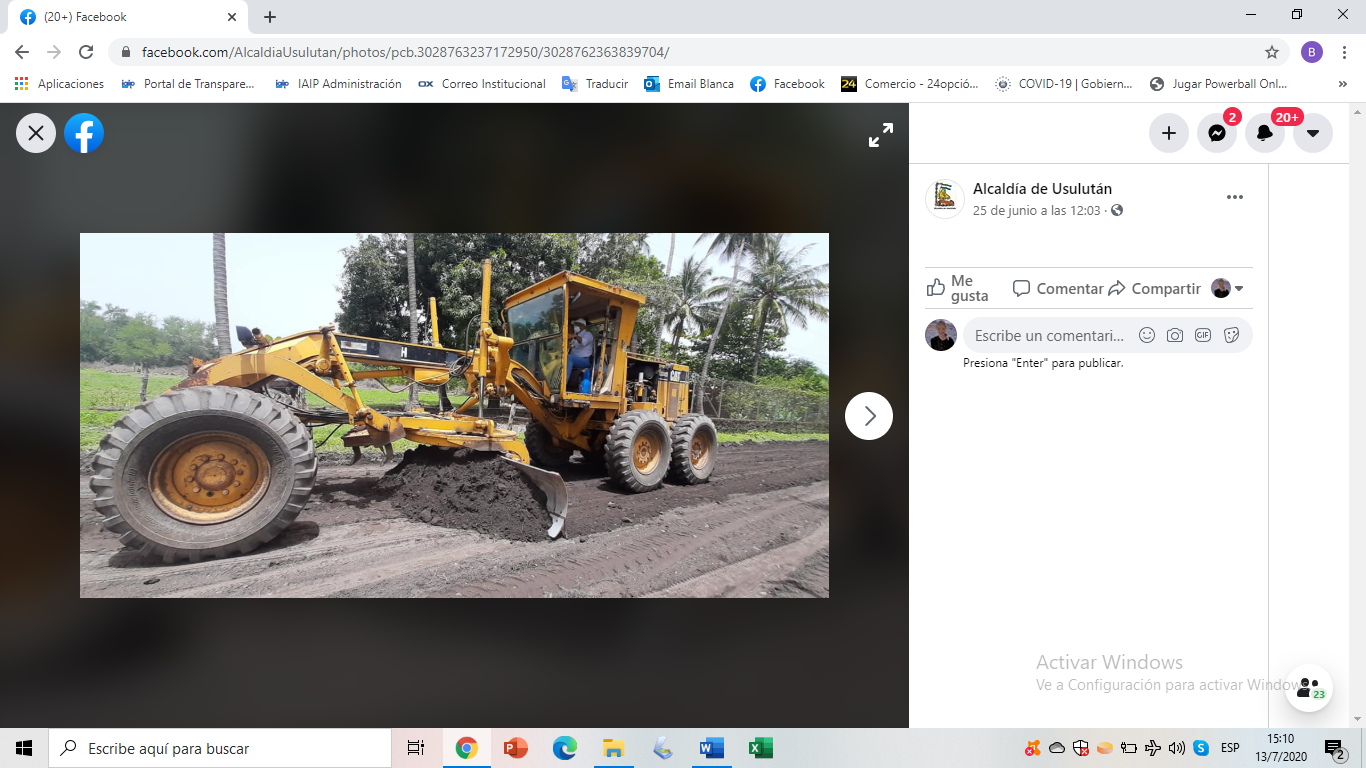 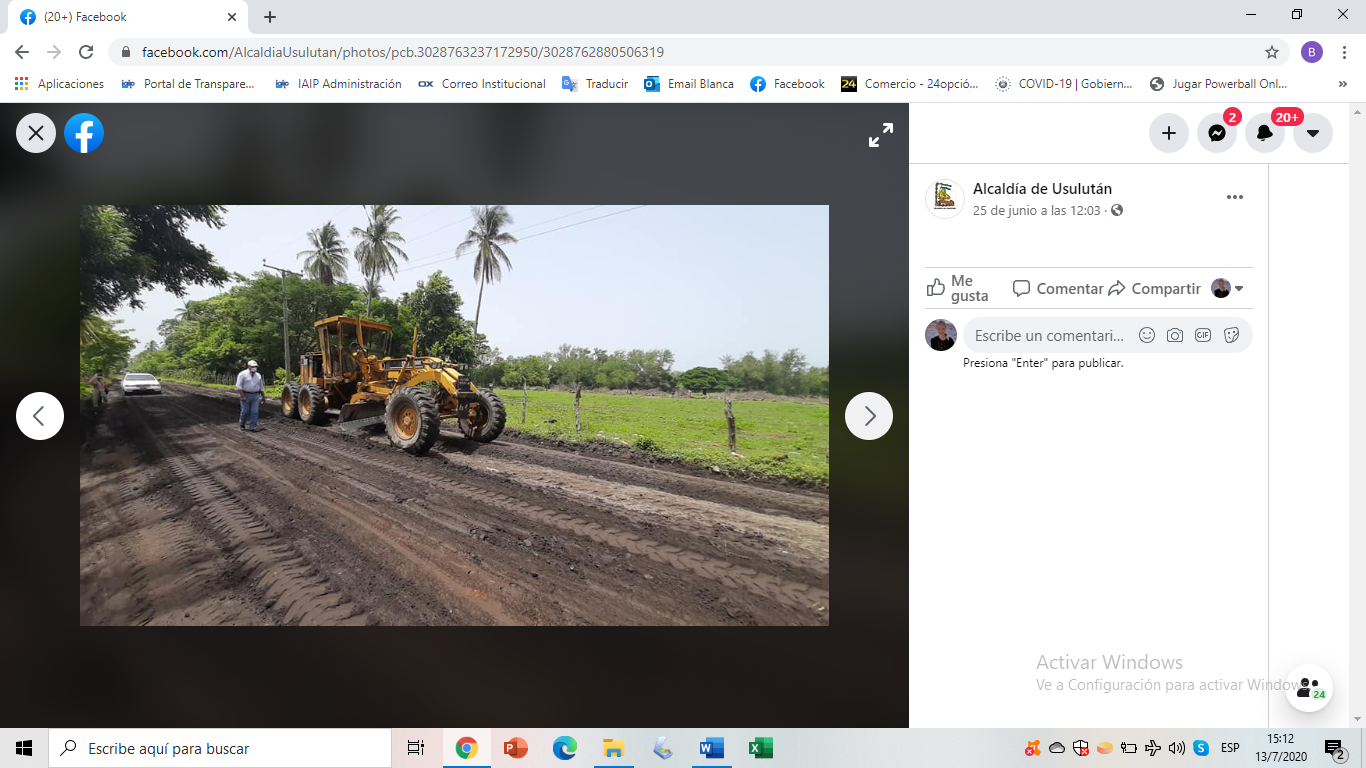 